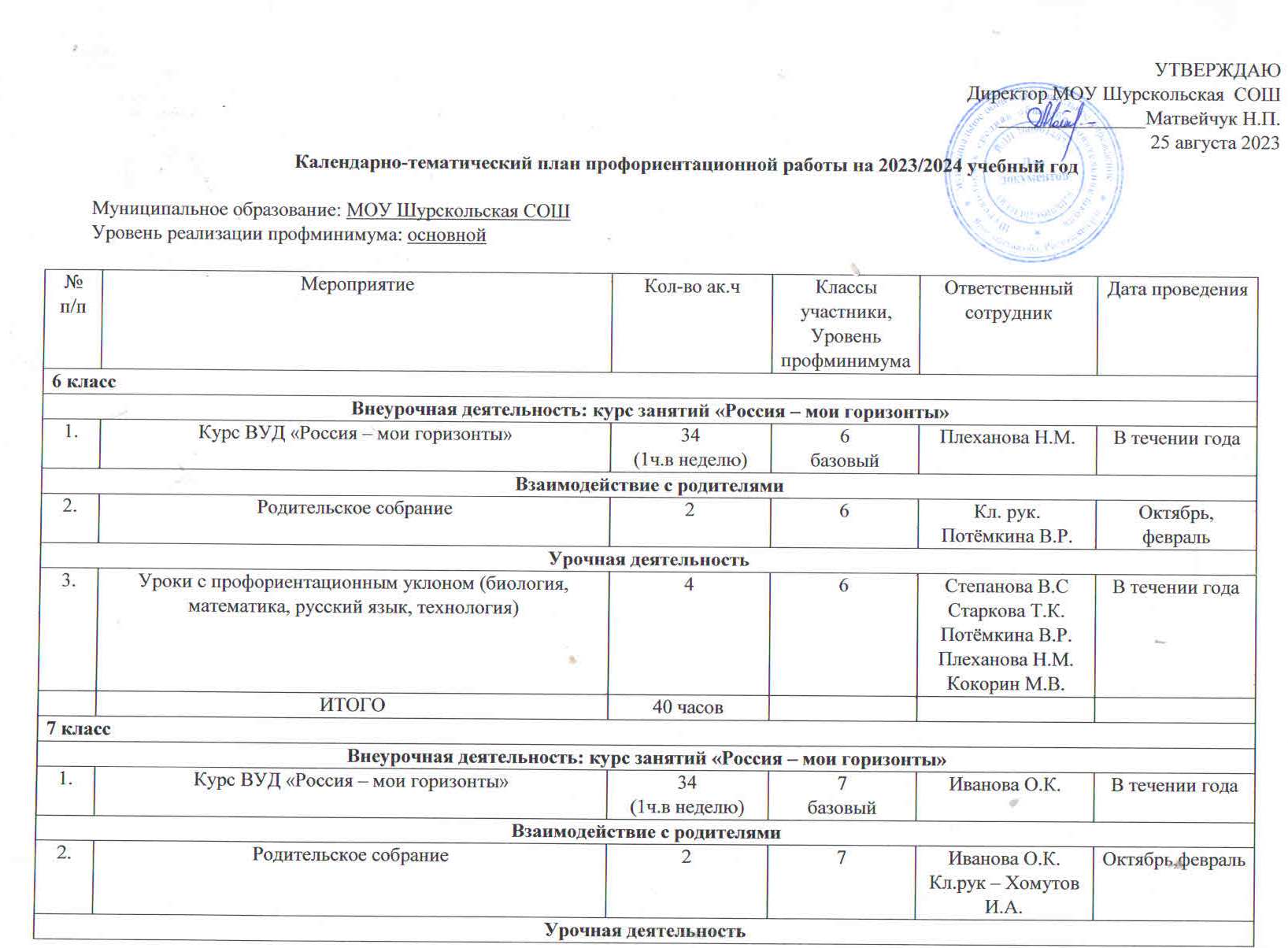 Педагог навигатор, ответственный за реализацию мероприятий профориентационного минимума:заместитель директора по ВР Иванова О.К.3.Уроки с профориентационным уклоном (биология, информатика, физика, технология)47Степанова В.С.Кузнецов А.С.Модулина Д.Г.Плеханова Н.М.Кокорин М.В.В течении годаИТОГО40 часов8 класс8 класс8 класс8 класс8 класс8 классВнеурочная деятельность: курс занятий «Россия – мои горизонты»Внеурочная деятельность: курс занятий «Россия – мои горизонты»Внеурочная деятельность: курс занятий «Россия – мои горизонты»Внеурочная деятельность: курс занятий «Россия – мои горизонты»Внеурочная деятельность: курс занятий «Россия – мои горизонты»Внеурочная деятельность: курс занятий «Россия – мои горизонты»1.Курс ВУД «Россия – мои горизонты»34 (1ч.в неделю)8а, 8босновнойИванова О.К.Плеханова Н.М.В течении годаВзаимодействие с родителямиВзаимодействие с родителямиВзаимодействие с родителямиВзаимодействие с родителямиВзаимодействие с родителямиВзаимодействие с родителями2.Родительское собрание28а, 8бИванова О.К.Плеханова Н.М.Кл. рук.Октябрь, февральУрочная деятельностьУрочная деятельностьУрочная деятельностьУрочная деятельностьУрочная деятельностьУрочная деятельность3.Уроки с профориентационным уклоном (химия, информатика, физика, технология)98а,8бСтепанова В.С.Славинская Е.В Кузнецов А.С.Модулина Д.Г.Плеханова Н.М.Кокорин М.ВВ течении годаДополнительное образованиеДополнительное образованиеДополнительное образованиеДополнительное образованиеДополнительное образованиеДополнительное образование4.Кружки:                «Хозяйка фермерского дома»;            «Глава фермерского хозяйства» «Изостудия»38Кокорин М.В..Плеханова Н.М..Маслов М.А.Степанова А.Ю.В течении годаПрактико-ориентированный модульПрактико-ориентированный модульПрактико-ориентированный модульПрактико-ориентированный модульПрактико-ориентированный модульПрактико-ориентированный модуль5.Выставка «Лаборатория будущего». Профессиональные пробы на базе Площадки или на базе Платформы. На выбор: экскурсии в образовательные организации ВО или СПО; экскурсии на производство; конкурсы профориентационной направленности; образовательные выставки.Участие в федеральном проекте ранней профессиональной ориентации учащихся 6-11 классов общеобразовательных организаций «Билет в будущее»128Иванова О.К.Плеханова Н.М..Кокорин М.В..Кл. руководители.В течении годаИТОГО609 класс9 класс9 класс9 класс9 класс9 классВнеурочная деятельность: курс занятий «Россия – мои горизонты»Внеурочная деятельность: курс занятий «Россия – мои горизонты»Внеурочная деятельность: курс занятий «Россия – мои горизонты»Внеурочная деятельность: курс занятий «Россия – мои горизонты»Внеурочная деятельность: курс занятий «Россия – мои горизонты»Внеурочная деятельность: курс занятий «Россия – мои горизонты»1.Курс ВУД «Россия – мои горизонты»34 (1ч.в неделю)9кл.основнойИванова О.К.В течении годаВзаимодействие с родителямиВзаимодействие с родителямиВзаимодействие с родителямиВзаимодействие с родителямиВзаимодействие с родителямиВзаимодействие с родителями2.Родительское собрание29Иванова О.К.Октябрь,февральУрочная деятельностьУрочная деятельностьУрочная деятельностьУрочная деятельностьУрочная деятельностьУрочная деятельность3.Уроки с профориентационным уклоном (английский язык, физика, химия, информатика, обшествознание)99Лёвина Л.М.Квашнина Н.В.Модулина Д.Г.Степанова В.С.Кузнецов А.С.Табакова А.А.В течении годаДополнительное образованиеДополнительное образованиеДополнительное образованиеДополнительное образованиеДополнительное образованиеДополнительное образование4.Кружки «Шахматы в школе»;     «Изостудия»;      «Футбол»39Кокорин М.В.Степанова А.Ю.Маслов М.А.В течении годаПрактико-ориентированный модульПрактико-ориентированный модульПрактико-ориентированный модульПрактико-ориентированный модульПрактико-ориентированный модульПрактико-ориентированный модуль5.Выставка «Лаборатория будущего». Профессиональные пробы на базе Площадки или на базе Платформы. На выбор: экскурсии в образовательные организации ВО или СПО; экскурсии на производство; конкурсы профориентационной направленности; образовательные выставки.Участие в федеральном проекте ранней профессиональной ориентации учащихся 6-11 классов общеобразовательных организаций «Билет в будущее»129Иванова О.К.В течении годаИТОГО60 часов10 класс10 класс10 класс10 класс10 класс10 классВнеурочная деятельность: курс занятий «Россия – мои горизонты»Внеурочная деятельность: курс занятий «Россия – мои горизонты»Внеурочная деятельность: курс занятий «Россия – мои горизонты»Внеурочная деятельность: курс занятий «Россия – мои горизонты»Внеурочная деятельность: курс занятий «Россия – мои горизонты»Внеурочная деятельность: курс занятий «Россия – мои горизонты»1.Курс ВУД «Россия – мои горизонты»34 (1ч.в неделю)10кл.основнойПлеханова Н.М.В течении годаВзаимодействие с родителямиВзаимодействие с родителямиВзаимодействие с родителямиВзаимодействие с родителямиВзаимодействие с родителямиВзаимодействие с родителями2.Родительское собрание210Плеханова Н.М.Аверьянова П.П..Октябрь,февральУрочная деятельностьУрочная деятельностьУрочная деятельностьУрочная деятельностьУрочная деятельностьУрочная деятельность3Уроки с профориентационным уклоном (английский язык, физика, химия, информатика, обшествознание)910Квашнина Н.В.Модулина Д.Г.Кузнецов А.С.Табакова А.А.В течении годаДополнительное образованиеДополнительное образованиеДополнительное образованиеДополнительное образованиеДополнительное образованиеДополнительное образование4 «Волонтёры»; «Шахматы в школе»;    «СШК «Адреналин»310Григорьева О.Н.Кокорин М.В.Маслов М.А.В течении годаПрактико-ориентированный модульПрактико-ориентированный модульПрактико-ориентированный модульПрактико-ориентированный модульПрактико-ориентированный модульПрактико-ориентированный модуль5.Выставка «Лаборатория будущего». Профессиональные пробы на базе Площадки или на базе Платформы. На выбор: экскурсии в образовательные организации ВО или СПО; экскурсии на производство; конкурсы профориентационной направленности; образовательные выставки.Участие в федеральном проекте ранней профессиональной ориентации учащихся 6-11 классов общеобразовательных организаций «Билет в будущее»1210Иванова О.К.Плеханова Н.М.Аверьянова П.П.Григорьева О.Н.В течении годаИТОГО60 часов11 класс11 класс11 класс11 класс11 класс11 классВнеурочная деятельность: курс занятий «Россия – мои горизонты»Внеурочная деятельность: курс занятий «Россия – мои горизонты»Внеурочная деятельность: курс занятий «Россия – мои горизонты»Внеурочная деятельность: курс занятий «Россия – мои горизонты»Внеурочная деятельность: курс занятий «Россия – мои горизонты»Внеурочная деятельность: курс занятий «Россия – мои горизонты»1.Курс ВУД «Россия – мои горизонты»34 (1ч.в неделю)11 кл.основнойПлеханова Н.М.В течении годаВзаимодействие с родителямиВзаимодействие с родителямиВзаимодействие с родителямиВзаимодействие с родителямиВзаимодействие с родителямиВзаимодействие с родителями2.Родительское собрание211Иванова О.К.Плеханова Н.М.Октябрь,февральУрочная деятельностьУрочная деятельностьУрочная деятельностьУрочная деятельностьУрочная деятельностьУрочная деятельность3.Уроки с профориентационным уклоном (английский язык, физика, химия, информатика, финансовая грамотность,  обшествознание, экономика)911.Квашнина Н.В.Модулина Д.Г.Кузнецов А.С.Иванова О.К.Табакова А.А.В течении годаДополнительное образованиеДополнительное образованиеДополнительное образованиеДополнительное образованиеДополнительное образованиеДополнительное образование4.              «Волонтёры»; «Шахматы в школе»; «ШСК «Адреналин»311Григорьева О.Н.Кокорин М.В.Маслов М.А.В течении годаПрактико-ориентированный модульПрактико-ориентированный модульПрактико-ориентированный модульПрактико-ориентированный модульПрактико-ориентированный модульПрактико-ориентированный модуль5.Выставка «Лаборатория будущего». Профессиональные пробы на базе Площадки или на базе Платформы. На выбор: экскурсии в образовательные организации ВО или СПО; экскурсии на производство; конкурсы профориентационной направленности; образовательные выставки.Участие в федеральном проекте ранней профессиональной ориентации учащихся 6-11 классов общеобразовательных организаций «Билет в будущее»1211Плеханова Н.М.Григорьева О.Н..В течении годаИТОГО60 часов